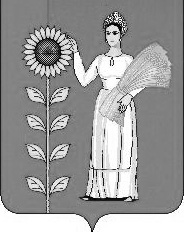 ПОСТАНОВЛЕНИЕадминистрации сельского поселения   Среднематренский  сельсоветДобринского муниципального   районаЛипецкой  области29.12.2018                               с. Средняя Матренка                                 № 91О признании утратившими силу некоторых постановлений администрации сельского поселения Среднематренский сельсовет    Рассмотрев обращение главы администрации сельского поселения Среднематренский сельсовет, в связи  с приведением нормативных правовых актов в соответствие действующему законодательству, нормативных правовых актов, руководствуясь Федеральным законом 131-ФЗ «Об общих принципах организации местного самоуправления в Российской Федерации», Устава сельского поселения Среднематренский сельсовет, администрация сельского поселения Среднематренский сельсовет постановляет:1.Признать утратившим силу следующие постановления:   -от 14.10.2013 года № 78 «Об утверждении муниципальной Программы «Устойчивое развитие территории сельского поселения Среднематренский сельсовет на 2014-2020 годы»;- от  03.02.2014 года № 4 « О внесении изменений в муниципальную Программу «Устойчивое развитие территории сельского поселения Среднематренский сельсовет на 2014-2020 годы»; -от 08.04.2014 года № 13 « О внесении изменений в муниципальную Программу «Устойчивое развитие территории сельского поселения Среднематренский сельсовет на 2014-2020 годы»;-от 16.05.2014 № 18 « О внесении изменений в муниципальную Программу «Устойчивое развитие территории сельского поселения Среднематренский сельсовет на 2014-2020 годы»;-от 05.06.2014 № 22 « О внесении изменений в муниципальную Программу «Устойчивое развитие территории сельского поселения Среднематренский сельсовет на 2014-2020 годы»;-от 08.07.2014 №24 « О внесении изменений в муниципальную Программу «Устойчивое развитие территории сельского поселения Среднематренский сельсовет на 2014-2020 годы»;-от 15.09.2014 № 37 « О внесении изменений в муниципальную Программу «Устойчивое развитие территории сельского поселения Среднематренский сельсовет на 2014-2020 годы»;-от 06.10.2014 № 41 « О внесении изменений в муниципальную Программу «Устойчивое развитие территории сельского поселения Среднематренский сельсовет на 2014-2020 годы»;-от 13.11.2014 № 49 «О внесении изменений в муниципальную Программу «Устойчивое развитие территории сельского поселения Среднематренский сельсовет на 2014-2020 годы»;-от 01.12.2014 № 52 «О внесении изменений в муниципальную Программу «Устойчивое развитие территории сельского поселения Среднематренский сельсовет на 2014-2020 годы»;-от 22.12.2014 № 59 «О внесении изменений в муниципальную Программу «Устойчивое развитие территории сельского поселения Среднематренский сельсовет на 2014-2020 годы»;-от 28.01.2015 № 2 «О внесении изменений в муниципальную Программу «Устойчивое развитие территории сельского поселения Среднематренский сельсовет на 2014-2020 годы»;-от 18.03.2015 № 6 «О внесении изменений в муниципальную Программу «Устойчивое развитие территории сельского поселения Среднематренский сельсовет на 2014-2020 годы»;-от 01.04.2015 № 9 «О внесении изменений в муниципальную Программу «Устойчивое развитие территории сельского поселения Среднематренский сельсовет на 2014-2020 годы»;-от 21.04.2015 № 12 «О внесении изменений в муниципальную Программу «Устойчивое развитие территории сельского поселения Среднематренский сельсовет на 2014-2020 годы»;-от 12.05.2015 № 19 «О внесении изменений в муниципальную Программу «Устойчивое развитие территории сельского поселения Среднематренский сельсовет на 2014-2020 годы»;-от 31.07.2015 № 32 «О внесении изменений в муниципальную Программу «Устойчивое развитие территории сельского поселения Среднематренский сельсовет на 2014-2020 годы»;-от 10.09.2015 № 40 «О внесении изменений в муниципальную Программу «Устойчивое развитие территории сельского поселения Среднематренский сельсовет на 2014-2020 годы»;-от 08.10.2015 №45 «О внесении изменений в муниципальную Программу сельского поселения Среднематренский сельсовет «Устойчивое развитие территории сельского поселения Среднематренский сельсовет на 2014-2020 годы»;-от 22.12.2015 № 60 «О внесении изменений в муниципальную Программу сельского поселения Среднематренский сельсовет «Устойчивое развитие территории сельского поселения Среднематренский сельсовет на 2014-2020 годы»;-от 29.03.2016 № 20 «О внесении изменений в муниципальную Программу сельского поселения Среднематренский сельсовет «Устойчивое развитие территории сельского поселения Среднематренский сельсовет на 2014-2020 годы»;-от 27.05.2016 № 39«О внесении изменений в муниципальную Программу сельского поселения Среднематренский сельсовет «Устойчивое развитие территории сельского поселения Среднематренский сельсовет на 2014-2020 годы»;-от 05.07.2016 № 56 «О внесении изменений в муниципальную Программу сельского поселения Среднематренский сельсовет «Устойчивое развитие территории сельского поселения Среднематренский сельсовет на 2014-2020 годы»;-от 22.08.2016 №71 «О внесении изменений в муниципальную Программу сельского поселения Среднематренский сельсовет «Устойчивое развитие территории сельского поселения Среднематренский сельсовет на 2014-2020 годы»;-от 16.09.2016 № 74 «О внесении изменений в муниципальную Программу сельского поселения Среднематренский сельсовет «Устойчивое развитие территории сельского поселения Среднематренский сельсовет на 2014-2020 годы»;-от 22.12.2016 № 97«О внесении изменений в муниципальную Программу сельского поселения Среднематренский сельсовет «Устойчивое развитие территории сельского поселения Среднематренский сельсовет на 2014-2020 годы»;-от 03.04.2017 № 27 «О внесении изменений в муниципальную Программу сельского поселения Среднематренский сельсовет «Устойчивое развитие территории сельского поселения Среднематренский сельсовет на 2014-2020 годы»;-от 10.05.2017 №43«О внесении изменений в муниципальную Программу сельского поселения Среднематренский сельсовет «Устойчивое развитие территории сельского поселения Среднематренский сельсовет на 2014-2020 годы»;-от 20.06.2017 № 68  «О внесении изменений в муниципальную Программу сельского поселения Среднематренский сельсовет «Устойчивое развитие территории сельского поселения Среднематренский сельсовет на 2014-2020 годы»;-от 16.08.2017 № 76 «О внесении изменений в муниципальную Программу сельского поселения Среднематренский сельсовет «Устойчивое развитие территории сельского поселения Среднематренский сельсовет на 2014-2020 годы»;-от 21.09.2017 № 82 «О внесении изменений в муниципальную Программу сельского поселения Среднематренский сельсовет «Устойчивое развитие территории сельского поселения Среднематренский сельсовет на 2014-2020 годы»;-от 17.11.2017 № 89 «О внесении изменений в муниципальную Программу сельского поселения Среднематренский сельсовет «Устойчивое развитие территории сельского поселения Среднематренский сельсовет на 2014-2020 годы»;-от 29.11.2017 № 95«О внесении изменений в муниципальную Программу сельского поселения Среднематренский сельсовет «Устойчивое развитие территории сельского поселения Среднематренский сельсовет на 2014-2020 годы»;- от 11.12.2017 №102  «О внесении изменений в муниципальную Программу сельского поселения Среднематренский сельсовет «Устойчивое развитие территории сельского поселения Среднематренский сельсовет на 2014-2020 годы»;-от 22.12.2017 № 109 «О внесении изменений в муниципальную Программу сельского поселения Среднематренский сельсовет «Устойчивое развитие территории сельского поселения Среднематренский сельсовет на 2014-2020 годы»;-от 22.02.2018 № 7 «О внесении изменений в муниципальную Программу сельского поселения Среднематренский сельсовет «Устойчивое развитие территории сельского поселения Среднематренский сельсовет на 2014-2020 годы»;-от 03.04.2018 № 13 «О внесении изменений в муниципальную Программу сельского поселения Среднематренский сельсовет «Устойчивое развитие территории сельского поселения Среднематренский сельсовет на 2014-2020 годы»;-от 04.05.2018 № 23 «О внесении изменений в муниципальную Программу сельского поселения Среднематренский сельсовет «Устойчивое развитие территории сельского поселения Среднематренский сельсовет на 2014-2020 годы»;-от 28.05.2018 № 28 «О внесении изменений в муниципальную Программу сельского поселения Среднематренский сельсовет «Устойчивое развитие территории сельского поселения Среднематренский сельсовет на 2014-2020 годы»;-от 22.08..2018 № 56 «О внесении изменений в муниципальную Программу сельского поселения Среднематренский сельсовет «Устойчивое развитие территории сельского поселения Среднематренский сельсовет на 2014-2020 годы»;-от 17.09.2018 № 63 «О внесении изменений в муниципальную Программу сельского поселения Среднематренский сельсовет «Устойчивое развитие территории сельского поселения Среднематренский сельсовет на 2014-2020 годы»;-от 12.11.2018 № 78 «О внесении изменений в муниципальную Программу сельского поселения Среднематренский сельсовет «Устойчивое развитие территории сельского поселения Среднематренский сельсовет на 2014-2020 годы»;-от 29.12.2018 № 85«О внесении изменений в муниципальную Программу сельского поселения Среднематренский сельсовет «Устойчивое развитие территории сельского поселения Среднематренский сельсовет на 2014-2020 годы»2.Настоящее постановление вступает в силу со дня его официального обнародования3. Контроль за исполнением данного постановления оставляю за собой.Глава   администрации сельского поселенияСреднематренский сельсовет                                 Н.А.Гущина